Classe   1B  prima verifica di matematica/scienze sul primo mese ( settembre-ottobre 2012) di scuola 2a di 1° grado dell’ I. C. MUZIO – Bergamo.  Prof. Mario CasettariSabato 20 ottobre 2012In questo stesso foglio risolvi completamente queste quattro operazioni:3 4 5      +               0 , 7 4 0    x        1  2  2  5  -    6  0  0  2             14 =   6 2 8      +               0 , 1 2       =             5  2  2 =                           1 6 , 1 =      1 punto                                 3 punti                                2 punti                                              4 puntiAdesso ti do 3 problemi, uno facile, uno di media difficoltà e uno un po’ più difficile 3 punti  il primo: Un autocarro trasporta 35 sacchi di frumento che pesano ognuno 65kg. Durante il viaggio verso il mulino 8 sacchi cadono dall' autocarro. Quanti sacchi di frumento arrivano al mulino? Quanti kg si sono persi?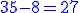 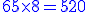 dati:                               svolgimento:                                                          risposta:5 punti  il secondo: In un frutteto ci sono 32 file di 24 meli ciascuna. Sapendo che in media ogni pianta produce 80 kg di mele, calcola quanto si ricava vendendole a 1 euro al kg e se tutte le mele possono essere contenute o no in 4096 cassette contenenti 15 Kg di mele l’ una. dati:                            svolgimento: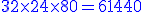                                                      risposta:3) litri 28,15 = cl                     Kg 0,23 Mg (t)                           m2 10.000 = hm2(in codice  binario 41    2                             (in decimale)    100100 ->                                                                                                                   2+2+2+2+3 punti4)Collega parola a strumento        cellula     Giove   temperatura    densità     molecole                          5 punti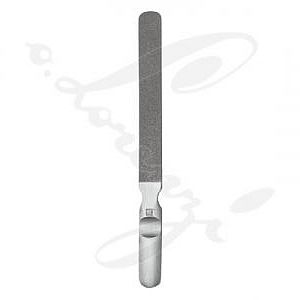 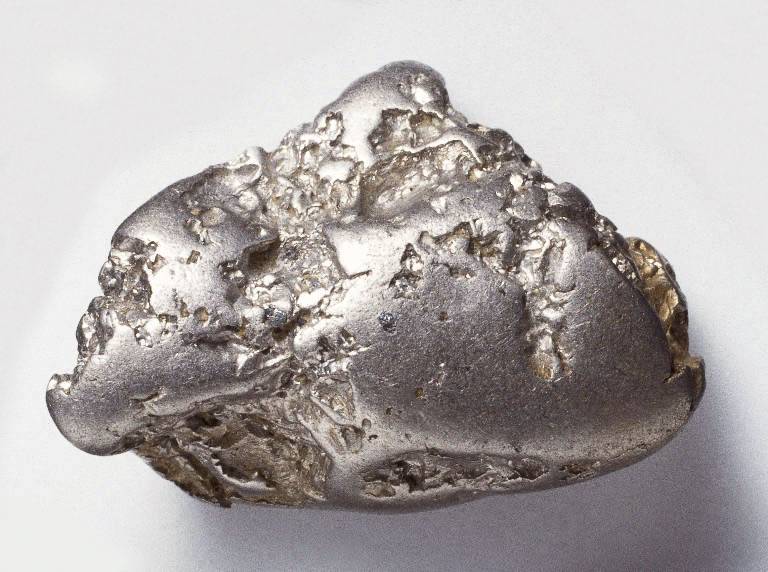 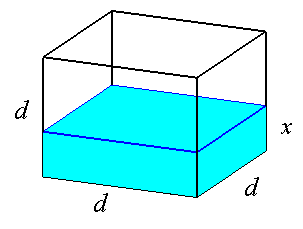 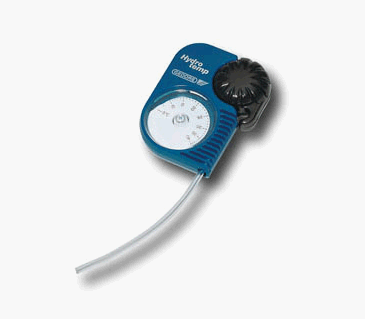 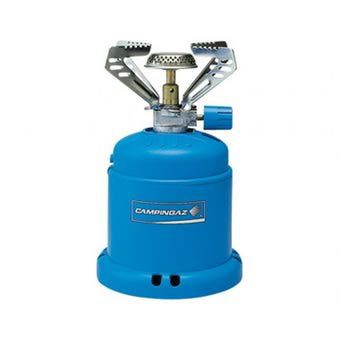 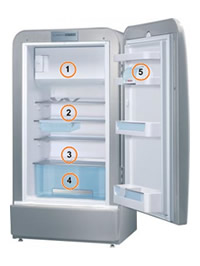 5) guarda queste figure e ricostruisci l’esperimento o inventane uno tu:TITOLO ( ipotesi)MATERIALE 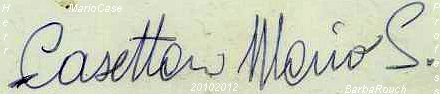 IMPIANTOESECUZIONE E MISURAZIONI